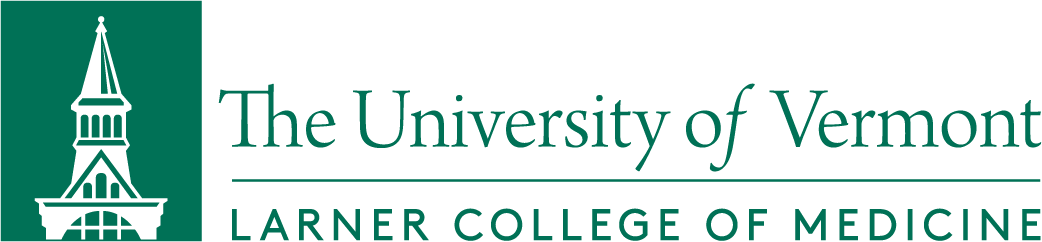 Dean’s Advisory Committee on Diversity, Equity and InclusionMeeting AgendaThursday, February 18, 2020 Zoom; https://uvmcom.zoom.us/j/99588465781Co-Chairs: 	Richard Page, M.D., Dean, Larner College of MedicineMargaret Tandoh, M.D., Associate Dean for Diversity, Equity & InclusionMembers:  	Ellen Black, Ph.D.; Elizabeth Bonney, M.D.; Brian Kim, M.D.; Macaulay Onuigbo, M.D.; Marie Sandoval, M.D.; Anthony Williams, M.D.; Raj Chawla, M.P.H.; Julie Chiappinelli; Elizabeth McElhinney, M.Ed.; Sarah Keblin, M.P.A.; Jeff Rector; Melanie Sestokas; Reed Hausser, MSIV; Adam Ross, MSIII; Victor Abraham, MSIIEx Officio:  	Associate Dean for Faculty Affairs; Associate Dean of Students; Sr. Associate Dean for Research; Sr. Associate Dean for Finance and Administration; Associate Dean for Admissions; Associate Dean for Graduate Education and Post-Doctoral Training; Director of Foundations Curriculum; Director, Learning Environment; Office of Medical Communications RepresentativeAgenda ItemDurationLeadCall to Order	5 minutesDean Page, Dr. TandohMinutes from 1/22Dr. TandohMental Health Support and Suicide Prevention at LCOM10 minutesDean Page, Dr. TandohEverfi eModule Debrief 45 minutesDr. Upton, Dr. CichoskiKelly, T. DelaneyNext MeetingTBDAdjourn